Diese Unterlage wurde adaptiert, zusammengefasst und modifiziert auf Grundlage der „Handreichung Diplomarbeit neu“ (bmb, 2015), eines Leitfadens der HLW Steyr (2014) sowie einer Präsentation zur neuen Reife- und Diplomprüfung von Dir. Rainer Posch (2014)InhaltsverzeichnisZiel und Inhalt der Diplomarbeit – (schul)rechtlicher RahmenMögliche Gegenstände und GegenstandskombinationenTeam – und Themenfindung3.1 Teambildung3.2 Themenfindungsprozess3.3 Benennen und Beschreiben der Themen und Arbeitspakete– Erstellen eines ProjektstrukturplansZeitlicher AblaufDurchführungsphase – VerschriftlichungBetreuung Schriftliche Arbeit: Inhaltliche und formale Gestaltung Laufende Dokumentation mit Projektmanagement-Tools - PlattformenZitierregelnAbgabe - PräsentationBeurteilungOrganisatorische und arbeitstechnische EmpfehlungenZiel und Inhalt der Diplomarbeit – (schul)rechtlicher RahmenDie Diplomarbeit ist Bestandteil der Reife- und Diplomprüfung. „Ausgangspunkt … ist eine konkrete Problemstellung, deren Bearbeitung umfangreiche theoretische und praktische Kenntnisse am Stand der Wissenschaft und der Fachdisziplin bzw. der Wirtschaft voraussetzt, nicht vorhersehbare Situationen einschließen kann und kreative Lösungsansätze erfordert.“ (BMB, Handreichung Diplomarbeit neu, 2015)Wesentliche Merkmale der Diplomarbeit in Stichworten:Konkretes Projekt / konkrete Problemstellungmöglichst praxisnahe am berufsspezifischen Umfeldvernetztes und selbstständiges ArbeitenVertiefung der erworbenen Kompetenzen „auf gehobenem Niveau“Umsetzung eigener IdeenKooperation mit außerschulischen Partnern wird empfohlen Arbeiten im Team (2-5 SchülerInnen)Komponenten und Phasen der Diplomarbeit:Team- und ThemenfindungBenennen und Beschreiben der individuellen ArbeitspaketeZuordnung zu BetreuungslehrkräftenAntragstellung und Bewilligung (zuständige Behörde: Landesschulrat für OÖ)Durchführung einer praktischen Aufgabenstellung und fortlaufende Dokumentation dieser mit Projektmanagement-ToolsVerfassen und Abgabe einer schriftlichen Arbeit mit Theorieteil(Öffentliche) Präsentation der ErgebnisseMehr Infos dazu:	Unterlage 2: Handreichung Diplomarbeit neu: Darin finden sich ausführliche Infos zu allen relevanten Aspekten rund um die Diplomarbeit.Unterlage 3: Kurzüberblick zur Diplomarbeit – Zusammenfassung wichtiger RichtlinienMögliche Gegenstände und Gegenstandskombinationen2.1	HLW AS Gesundheitsmanagement/Wellness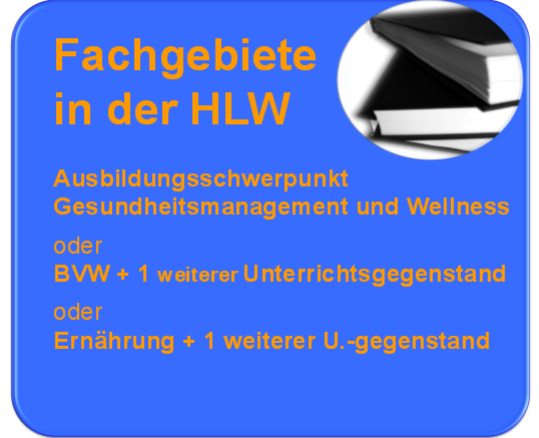 Variante 1: Diplomarbeit im AusbildungsschwerpktVariante 2: Wahl eines Pflichtgegenstandes aus nachfolgender Auflistung in Kombination mit BVW oder ERN. Mögliche Pflichtgegenstände: RK/RE, D, KUP, E, F, GUK, PUP, MU, BEKG, BOK, CH, PH, MAM, WGE, BVW, PBUR, RWCO, IFOM/AINF, ERN, BTO2.2 	HLW AZ Sozialmanagement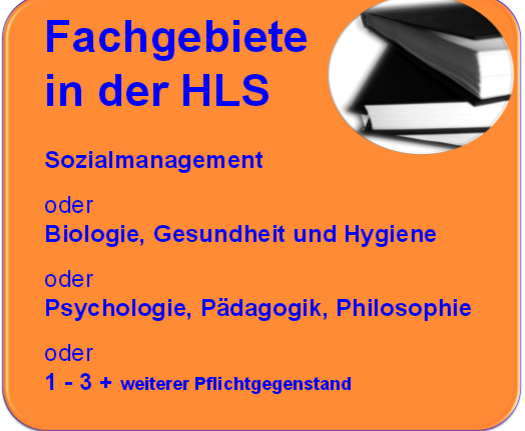 Variante 1: Diplomarbeit in SOZM oder PPP oder BGHYVariante 2: Pflichtgegenstand wie oben + weiterer Pflichtgegenstand (außer HÖK und BESP bzw. die oben genannten Schwerpunktgegenstände)Sowohl in HLW als auch in HLS gilt:Gegenstandkombinationen müssen selbstverständlich inhaltlich sinnvoll sein.Diplomarbeiten können sowohl durch die aktuell in der Klasse unterrichtenden jeweiligen Lehrer/innen betreut werden, aber auch durch Fachlehrkräfte, die nicht in der Klasse unterrichten. Bei Gegenstandskombinationen ist auch eine Betreuung durch 2 Lehrer/innen möglich. Es ist zu beachten, dass jede Lehrkraft nur eine limitierte Anzahl an Diplomarbeiten betreuen kann.Die Schülerteams geben nach Rücksprache mit den betroffenen Personen die gewünschten Betreuungslehrer/innen bekannt. Gleichzeitig benennen sie auch Zweitwunsch-Betreuungslehrkräfte.Themen, die nicht ausreichend konkretisiert sind, nicht in die jeweilige Fachdisziplin passen oder aus nicht sinnvollen Gegenstandskombinationen bestehen, können von den angefragten Betreuungslehrer/innen mit einer entsprechenden Begründung abgelehnt werden.3 	Team- und Themenfindung3.1 TeambildungDie aktuellen Bestimmungen zur Diplomarbeit (siehe Unterlage 2) gehen davon aus, dass die Arbeit im Team überlegt, geplant, durchgeführt und auch präsentiert wird (2-5 Personen). Die Teambildung sollte gut überlegt werden, immerhin geht es darum, über einen längeren Zeitraum konstruktiv und zielorientiert zusammen zu arbeiten. Idealerweise setzt sich ein Team aus Personen mit unterschiedlichen Stärken zusammen, optimal ist es, wenn es gelingt, diese Stärken konstruktiv in den gemeinsamen Arbeitsprozess einzubringen. Ein Team, das nur aus „besten Freund/inn/en“ besteht, ist also noch lange kein ideales Arbeitsteam. Andererseits kann es auch mühsam sein, wenn sich Personen zusammenfinden (müssen), die wenig gemeinsame Basis in Denken, Herangehensweisen an Themen, Arbeitsstil und Kommunikation haben.Um ein förderliches und motivierendes Arbeitsklima zu finden, kann es auch hilfreich sein, Teamregeln schriftlich zu fixieren.3.2 ThemenfindungsprozessZiel: Von einem Rahmenthema bzw. einer Idee zu einem realisierbaren, zeitlich und inhaltlich klar abgegrenzten und gut strukturierten ProjektHilfreiche Leitfragen zur Themenklärung:Welche Inhalte sollen thematisiert werden?Gibt es in Ihrem Umfeld vielleicht ohnehin eine Problemstellung, die sich anbietet und derer sich noch niemand angenommen hat? Welchen Gegenstandsbereichen / Fachdisziplinen ist der Inhalt zuordenbar?Gibt es für Sie besonders spannende aktuelle Inhalte, Fragestellungen, Problemstellungen?Kommen außerschulische Kooperationspartner in Frage? (Betriebe, Praxisstellen, …)Gibt es andere außerschulische Personen, die für die Bearbeitung um Unterstützung angefragt werden können?Wie kann das Thema theoretisch aufbereitet bzw. praxisgerecht umgesetzt werden?Welche Unterlagen, Materialien, Quellen usw. stehen zur Verfügung? Projektskizze:Mit Hilfe von Mindmaps oder anderer Visualisierungstechniken können die Vorüberlegungen der Gruppe schriftlich festgehalten werden.Themenkonkretisierung mit Hilfe von Projektmanagement:Für die Konkretisierung ist auch die Berücksichtigung des Zieldreiecks vorteilhaft. Die Zieldefinition sollte ebenfalls verschriftlicht sein, sie kann während der Umsetzungsphase eine wichtige Orientierungsfunktion haben („roter Faden“).Für die Abgrenzung des Projekts und eine möglichst realistische Planung sind auch günstig:die Formulierung von „Nicht-Zielen“ (verhindert eine zu umfangreiche bzw. zu schwammige inhaltliche Abgrenzung)eine Risikoanalyse: Welche Ereignisse/Entwicklungen könnten das Projekt gefährden oder zu Fall bringen? Wie wahrscheinlich sind diese? Kann den einzelnen Risiken entgegengesteuert werden? Wenn ja, wie und womit?Die bereits entwickelten Ziele können schließlich noch anhand der „SMART“-Regel auf ihre Tauglichkeit überprüft werden.Mehr Infos: 	Unterlage 3: Formulieren von Zielen			3.3 Benennen und Beschreiben der Themen und der Arbeitspakete – Erstellen eines ProjektstrukturplansAus den bisher angeführten Schritten heraus sollte es möglich sein, das endgültige DA-Thema zu formulieren. Ziele: Der „Antrag auf Diplomarbeitsgenehmigung“ kann korrekt ausgefüllt werden.Eine Projektübersicht (= „Projektstrukturplan“) kann dargestellt werden (siehe dazu Unterlage 2, Anhang 9).Der „Antrag auf Diplomarbeitsgenehmigung“ ist in der Direktion abzugeben. Ein Projektstrukturplan im Anhang ist empfehlenswert.Alle Themenvorschläge müssen vom Landesschulrat für OÖ bewilligt werden.Beispiele für Themenvorschläge mit individuellen Arbeitspaketen (AP):Beispiel 1 (HLW Bad Ischl, AS Gesundheitsmanagement, 2016/2017, Gegenstände „Betriebs- und Volkswirtschaft“ sowie „Ausbildungsschwerpunkt“):Beispiel 2 (HLW Bad Ischl, AZ Sozialmanagement, 2016/2017, Gegenstände „Religion“ sowie „Sozialmanagement“):Mehr Infos / Formulare:	Unterlage 5: Vorlage Antrag auf Diplomarbeitsgenehmigung		Unterlage 6: Vorlage Kooperationsvereinbarung mit Partnern4	Zeitlicher AblaufDie Auseinandersetzung mit der Diplomarbeit begleitet die Schüler/innen während des gesamten 4. Jg. bis zum Präsentationstermin vor Schulschluss des 5. Jahrgangs. Zu den wichtigen zeitlichen Abläufen bzw. Fristen gibt es eine Checkliste.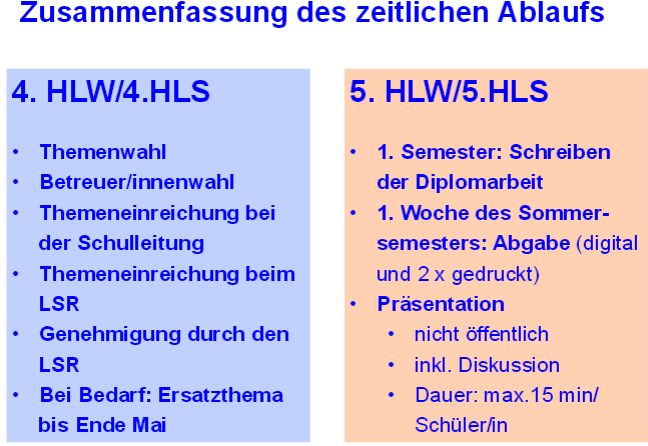 Mehr Infos:		Unterlage 7: Checkliste für SchülerInnen5	Durchführungsphase – Verschriftlichung5.1 BetreuungDie DA-Teams werden durch die zugeteilten Betreuungslehrer/innen hauptsächlich in Form von regelmäßigen Teambesprechungen betreut.Die Betreuung umfasst:Beobachtung des Arbeitsfortschrittes (Aufbau der Arbeit, Arbeitsmethodik, Selbstorganisation, Zeitplan, Struktur, Schwerpunktsetzung der Arbeit, organisatorische Belange, Anforderungen im Hinblick auf Präsentation u. Diskussion)Beratung bezüglich Umsetzung der Inhalte, Arbeitsmethoden, Projekt- und Zeitmanagement (entlang des roten Fadens)Statusbericht, Vereinbarungen nächster Schritte, Sicherstellung der Schüler/innen/dokumentationBekanntgabe und Besprechung der BeurteilungskriterienMehr Infos:			Unterlage 8  Betreuungsterminliste (Lehrer/innen)					Unterlage 9 Termine der aktuellen Diplomarbeit5.2 Schriftliche Arbeit – Inhaltliche und formale GestaltungDie Diplomarbeit wirdab Genehmigung durch den Landesschulrat (im Lauf des 2. Semesters des 4. Jg.)außerhalb des Unterrichts und inTeamarbeitverfasst.Bei einem Team von 4 Schüler/-innen beträgt der Gesamtumfang (ohne Anhang) der Arbeit als Richtwert ca. 100 Seiten. Die Eigenleistung pro Schüler/in beträgt somit ca. 25 Seiten.Für die Ausarbeitung der Diplomarbeit ist von einem Zeitaufwand von ca. 100 – 120 Stunden pro Teammitglied auszugehen. (Bei 6 Monaten Arbeit sind das etwa 4 Stunden/Woche). Formaler Aufbau der Arbeit:Die Gliederung der Arbeit soll der Leserin/dem Leser eine gute Orientierung geben. Um den Aufbau der Diplomarbeit übersichtlich zu gestalten, soll die Gliederung maximal bis zur dritten Ebene erfolgen (1.2.1).Struktur der Diplomarbeit im Detail:Deckblatt Eidesstattliche Erklärung Abstract: inhaltliche Zusammenfassung in deutscher und englischer Sprache (jeweils 
1 – 2 Seiten) Inhaltsverzeichnis (Die Seitenzählung beginnt mit der Einleitung!)Danksagung (Dank an unterstützende Unternehmen, Eltern, Hilfesteller/innen)Einleitung (Motivation, Zielsetzung und Aufgabenstellungen/Umfeld)Hauptteil:THEORIETEIL: theoretische Auseinandersetzung mit der ProblemstellungPRAXISTEIL/PROJEKTTEIL: fachpraktische, eigenständige Auseinandersetzung mit Grundlagen und Methoden des ProjektmanagementsSchluss/Resümee (Zusammenfassung der Ergebnisse, persönliche Reflexion)Literaturverzeichnis InternetverzeichnisAbbildungsverzeichnisTabellenverzeichnisAnhang:Themenantrag – Diplomarbeit (Grobkonzept)Antrag Diplomarbeit (LSR)Begleitprotokoll zur DiplomarbeitBesprechungsprotokolleVereinbarung zwischen externem Partner und dem DA-TeamProjektdokumentation (oder Prozessdokumentation)Achtung: Für die Gestaltung der Arbeit müssen die Vorlagen der HLW Bad Ischl verwendet werden!Mehr Infos / Unterlagen:		Unterlage 10:  Layoutvorlage5.3 Laufende Dokumentation mit Projektmanagement-Tools - PlattformenEin (auch für die Beurteilung) wichtiger Bestandteil der Diplomarbeit ist die fortlaufende Dokumentation der einzelnen Phasen und der Arbeitsschritte von Beginn bis zur Fertigstellung einschließlich des dafür benötigten Zeitaufwandes. Zur Dokumentation gehören:Darstellung der Projektziele, eventuell einschließlich RisikoanalyseProjektstrukturplan und Balkenplan mit den terminlich koordinierten MeilensteinenPersönliches individuelles Begleitprotokoll (Projekttagebuch): Darin sollten alle Arbeiten (Schreibarbeiten, Recherchen, Besprechungen, Besichtigungen, etc.) erfasst sein - einschließlich des jeweiligen zeitlichen AufwandsAuch die betreuenden Lehrkräfte dokumentieren den Betreuungsprozess sowie die Beobachtungen hinsichtlich Arbeitsfortschritt und Arbeitsorganisation des Teams.Tipp: Für die kontinuierliche gemeinsame Arbeit und das Zusammenspielen von Textdokumenten usw. ist die Nutzung elektronischer Plattformen empfehlenswert (z.B. Dropbox, Google-Drive, One-Drive, ev. Moodle).Mehr Infos / Unterlagen:		Unterlage 11: Vorlage Begleitprotokoll5.4 ZitierregelnFür das „(vor)wissenschaftliche Arbeiten“ und Zitieren wird an der HLW Bad Ischl ein einheitlicher Standard verwendet. Die Regeln dazu sind in einer eigenen Unterlage zu finden.Mehr Infos / Unterlagen:		Unterlage 12: Regeln für das Zitieren6	Abgabe und PräsentationDie Fristen für die Abgabe der schriftlichen Arbeit sind für das betreffende Schuljahr auf der „Checkliste“ einsehbar. Die fertig gestellte Arbeit samt Anhang (siehe 5.2) ist in zweifacher Ausfertigung als gebundenes Druckexemplar abzugeben sowie digital als pdf-Datei. Für die die elektronische Abgabe sind die Datenmengen möglichst klein zu halten (Komprimieren von Bildern). Über welche Speichermedien die elektronische Abgabe erfolgen kann, wird von der Schulleitung rechtzeitig bekannt gegeben.Bei einem (öffentlichen) Präsentationstermin, der in der Regeln an der Schule stattfinden wird, sollen von den einzelnen Teams die Ergebnisse der Arbeiten vorgestellt und diskutiert werden. Dabei ist die Arbeit als Gesamtwerk zu präsentieren, wobei jede/r Schüler/in einen individuellen - als solchen auch erkennbaren - eigenständigen Beitrag leistet (max. 15 Minuten pro Person). Alle Teammitglieder müssen jedoch in der Lage sein, die gesamte Arbeit zu erklären und – bei einer abschließenden Diskussion – zu verteidigen.Die Präsentation selbst wird je nach Thema unterschiedlich gestaltet sein – folgende Strukturmerkmale sind jedoch obligat:Einleitung: Kontakt zum Publikum herstellen > Interesse am Thema wecken > Vorstellen von Inhalt und AblaufHauptteil: Präsentation der Problemstellung, der Arbeitsweisen und der Ergebnisse / ProdukteSchluss: Zusammenfassung und DankDie für die Präsentation festgelegten Tage sind ebenfalls auf der „Checkliste“ ersichtlich. Voraussichtlich werden die Termine kurz vor Schulschluss des 5. Jahrganges liegen.7	BeurteilungDa das projektorientierte Arbeiten bei der Diplomarbeit wesentlich ist, spielt bei der Beurteilung der Arbeit nicht nur das Ergebnis, sondern auch der Prozess bei Planung, Durchführung und Dokumentation eine wichtige Rolle. Selbstverständlich gibt es für jedes Projektteam-Mitglied eine individuelle Beurteilung. Daher ist bei der Arbeitsdokumentation auch darauf zu achten, dass aus den Aufzeichnungen klar hervorgeht, wer wann in welcher Form welche Beiträge zur Diplomarbeit geleistet hat. Die detaillierten Beurteilungskriterien sind auf einem eigenen Blatt zusammengefasst. Sie sollen möglichst frühzeitig gemeinsam mit den betreuenden Lehrkräften besprochen werden.Mehr Infos: 			Unterlage 13 - Beurteilungskriterien8	Organisatorische und arbeitstechnische EmpfehlungenTerminplan sowie wichtige Meilensteine zu Beginn erstellen und festlegenFrühzeitig mit der Bearbeitung beginnen:Materialbeschaffung und Literatursuche: Sichtendes Lesen, Überblick schaffen und „Brauchbares“ auswählenAusgewählte Literatur exzerpieren (mögliche Zitate gleich notieren)Aufzeichnungen/Notizen während des gesamten Arbeitsprozesses helfen beim Verfassen der DiplomarbeitIdeen möglichst früh mit den Projektpartnern auf Realisierbarkeit (inhaltlich und auch zeitlich) überprüfenVereinbaren und Einhalten von Arbeitstreffen mit Ihren Teammitgliedern – Es sollte selbstverständlich sein, dass sich Teammitglieder gegenseitig unterstützen und Termine verbindlich einhalten.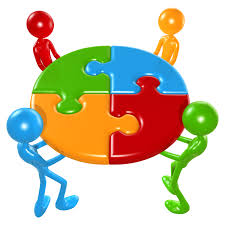 Einhalten von Betreuungsterminen bei dem/der Betreuungslehrer/inViel Erfolg bei der gemeinsamen Arbeit!Kinder laufen für Kinder! - Organisation und Durchführung eines Charity-Laufs. (AP 1) Organisation und Koordination der sportlichen Aktivitäten (Schülerin 1)(AP 2) Businessplan zur Veranstaltung (Schülerin 2)(AP 3) Sponsoring-Aktivitäten(Schülerin 3)Interkulturelle Akzeptanz und Begegnung: Maßnahmen … in der pfarrlichen und kommunalen Sozialarbeit. (AP 1) Eine Bestandsaufnahme von Initiativen (Schülerin 1)(AP 2) sowie die Planung und Durchführung einer Veranstaltung (Schülerin 2)